UNIVERSIDAD DE CIENCIAS MÉDICAS DE LA HABANA FACULTAD: “ENRIQUE CABRERA” 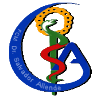 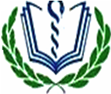 DEPARTAMENTO: “SALUD”GUÍA DEL CURSO PROPIO VII.Por el interés en el perfeccionamiento de las diferentes acciones educativas, de prevención y de control de los problemas de salud de la comunidad por los servicios de salud, se requiere una profundización en los conocimientos sobre la influencia de los factores higiénico-ambientales en el proceso salud-enfermedad, el enfoque epidemiológico de un problema de salud y la vigilancia epidemiológica. Un aspecto significativo también son los determinantes sociales de la salud que son las condiciones sociales en las cuales las personas que conforman una población determinada nacen, viven y trabajan.  Objetivo generalDescribir las enfermedades, los eventos adversos y los factores ambientales que afectan al individuo, la familia y la comunidad..Orientaciones generales para el cursoComience siempre leyendo la guía orientadora del curso.En cada tema encontrará bibliografía, pero no se conforme, gestione su propia información. El curso se imparte en la modalidad virtual, por lo que puede estudiar en cualquier momento, en cualquier lugar, con cualquier dispositivo y a su propio ritmo. Aunque el programa es flexible, es importante que respete los tiempos establecidos, sobre todo en las actividades grupales.Aproveche el trabajo en equipo para aprender con y de sus compañeros, de sus experiencias y conocimientos.Ante cualquier dificultad o inquietud relacionada con los contenidos, la orientación de las actividades o la tecnología, escriba en el foro de dudas o contacte directamente a su tutor. Si tiene críticas constructivas o sugerencias sobre el proceso formativo anótelas para que las incorpore a la evaluación del curso o envíelas a su tutor.Actividades para comenzar a trabajar en el Curso Propio Virtual.Registro en el Aula Virtual. Actualización del perfil. Es muy importante que suba su foto, ya que facilitará los intercambios entre todos los participantes.Para actualizar su perfil, haga clic en la lista desplegable que aparece al lado de su nombre (esquina superior derecha de la pantalla) luego Clic en Perfil y en Editar perfil (columna del centro). Complete la encuesta inicial.Participe en el foro de presentación y expectativas donde cada participante se presentará a sus compañeros. Recursos para la comunicaciónDispone de un Foro de Avisos, espacio que deberán frecuentar sistemáticamente pues funcionará como un tablero de anuncio permanente durante el curso. Durante el curso propio se mantendrá abierto el Chat, espacio para aclarar dudas, compartir conocimiento de las diferentes temáticas referidas en el curso virtual y el uso de la plataforma Moodle.Plan temático y actividades del cursoSistema de evaluación El sistema de evaluación contempla evaluaciones formativas y certificativas.En la evaluación formativa se tendrá en cuenta la participación activa en los foros, la realización en tiempo de las actividades y de las tareas, así como el cumplimiento de los objetivos propuestos, los aportes teóricos y prácticos que propicien el intercambio y el aprendizaje colaborativo. El curso se evaluará considerando las evaluaciones frecuentes y los aspectos educativos (asistencia, puntualidad, porte y aspecto personal).Para la evaluación final estará condicionada por las evaluaciones frecuentes y el recorrido del estudiante, teniendo en cuenta el cumplimiento de los requisitos de asistencia y de las tareas asignadas, su conducta y dedicación al estudio. El trabajo final consiste en conformar dúos o tríos de estudiantes  encuestará en su rotación a 10 pacientes. Los pacientes  serán seleccionados por el estudiante o los grupos que conformen según la rotación. Los datos que se deberán reflejar en cada una de las variables que aparecen en la encuesta serán el consolidado de todos los pacientes encuestados.Para evaluar su evidencia de aprendizaje se tendrán en cuenta los siguientes criterios:Describir las enfermedades, los eventos adversos y los factores ambientales que afectan al individuo, la familia y la comunidad.Determinar las enfermedades y los eventos adversos que influyen en la salud del individuo, la familia y la comunidad.Resaltar la importancia de la participación de la comunidad e intersectorialidad.  .Mencionar los elementos educativos correspondientes con los factores mencionados. Explicar las medidas de control para cada uno de los factores.Para la evaluación final del curso se realizará una valoración integral de los resultados alcanzados en las evaluaciones realizadas. ¡Su profesora les deseamos éxitos en el curso propio VII !Tema ObjetivoContenidoF.O.E (Actividades)FechaTema 1. La vigilancia epidemiológica.Destacar la importancia de la identificación de los problemas de salud de una forma activa (identificando los enfermos en su domicilio) o pasiva (esperando que lleguen a los servicios de salud) y la especializada.Enfatizar en la vigilancia a enfermedades transmisibles.Vigilancia de enfermedades prevenibles por vacunas y sus eventos adversos) y la farmacovigilancia.La vigilancia activa, pasiva y especializadaLa vigilancia a las enfermedades transmisiblesLos eventos adversos.Lectura de las Conferencias sobre el tema 1.Lectura de bibliografía básica. 
Participación en el foro de presentación y expectativas.Lectura de bibliografía complementaria.20-feb hasta 13 -mayoTema 2. La vigilancia ambientalMostrar los aspectos relacionados con los diferentes factores abordados en la conferencia anterior. Profundizar en los sistemas de vigilancia de la calidad del agua,  contaminación de  alimentos, nutricional, micronutrientes y la calidad alimentaria, vectorial, de la salud de los trabajadores y de los escolares en Cuba.Ejemplificar en cada uno de ellos y su repercusión en la salud de la comunidad, la familia y el individuo.La vigilancia ambiental comunitaria Medidas de control comunitaria.Lectura de bibliografía básica.Estudio de la  bibliografía complementaria. Realización de la actividad evaluativa.20-feb hasta 13 -mayo.Tema 3. Educación para la salud.Mostrar los aspectos relacionados con los diferentes factores abordados en las conferencias anteriores. Y mencionará los elementos educativos correspondientes con los factores mencionados.Dirigida a la familia y al individuo.¿Cómo se transforman los problemas ambientales?Lectura de bibliografía básica.Estudio de la  bibliografía complementaria. Realización de la tarea evaluativa.20-feb hasta 13 -mayoTrabajo FinalElaborar un trabajo con 10 familias donde se describan los aspectos y tipos de vigilancia en salud y vigilancia epidemiológica, incluyendo las técnicas  educativas  que  se propondrían para modificar esta situación de salud. Aplicación de las encuestas Desarrollo del trabajo  según diseño metodológico y tipo de investigaciónRealizar Autogestión de información científica.Trabajo integrador y Evaluación del curso03 abril al 13 mayo.